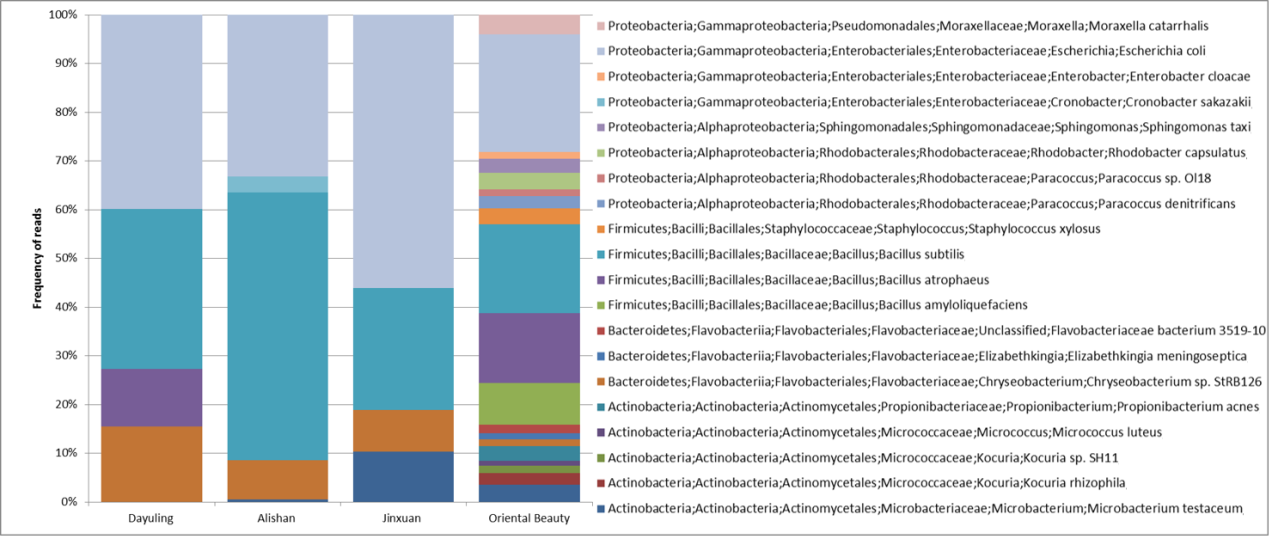 Figure S1. Taxonomic distribution of all bacterial transcripts at species level based on metatranscriptomics analysis.